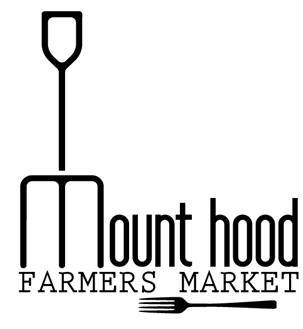 Thank you for your interest in becoming a performer at the Mount Hood Farmer's Market.  Please answer the questions below so we can learn more about you and your music:Performance Availability – please circle dates available____________________________________________________________________________________Applicant Signature                                                                                                                              DateGroup/Performer NameNumber of MembersContact PersonEmailPhone NumberWebsite/social mediaA description to use in our events calendarMHFM does not provide sound equipment, do you provide your own?MAYJUNEJULYAUGUSTSEPTEMBER OCTOBER05/2006/0307/0108/0509/0210/0705/2706/1007/0808/1209/0910/1406/1707/1508/1909/1610/2106/2407/2208/2609/2307/2909/30